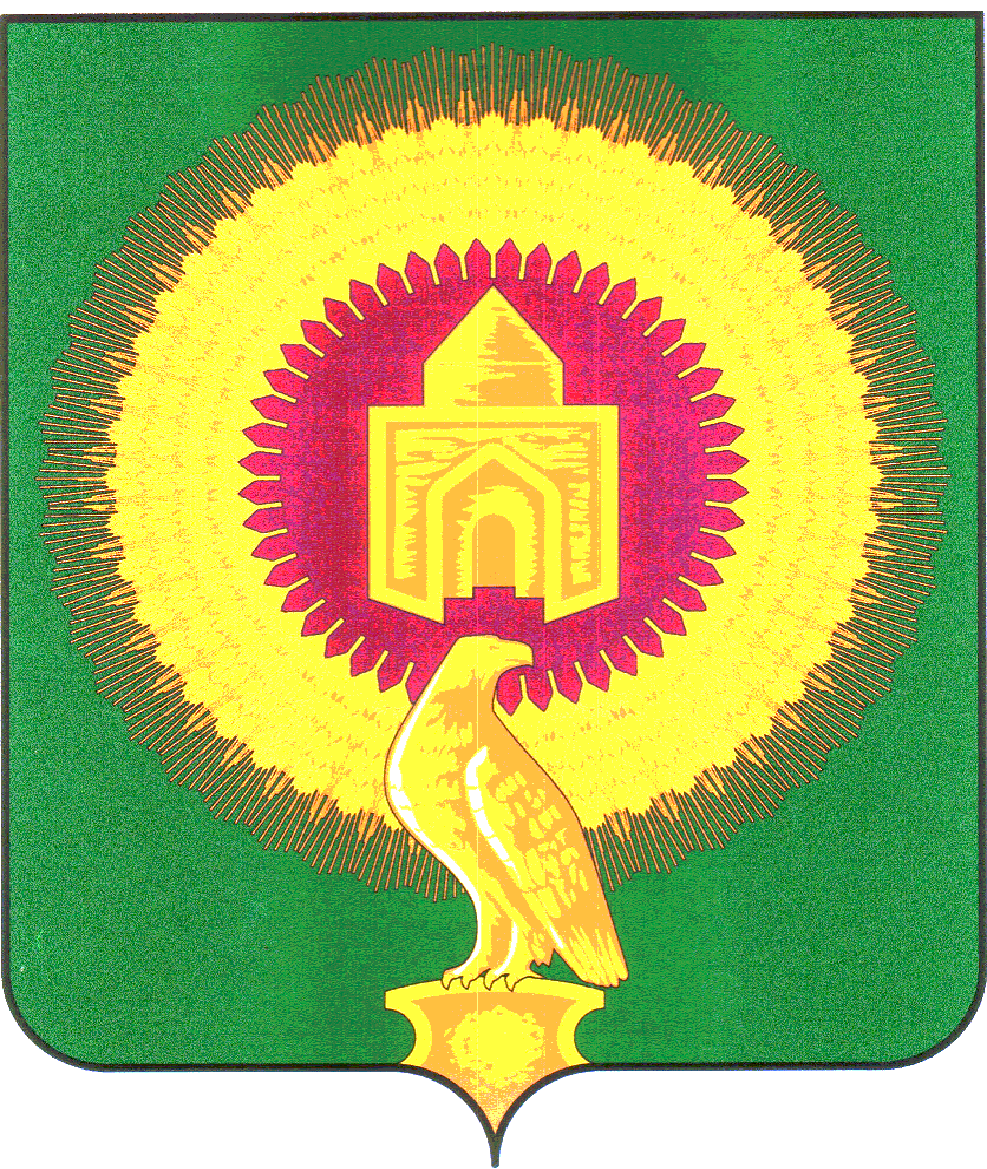 СОВЕТ ДЕПУТАТОВНОВОУРАЛЬСКОГО СЕЛЬСКОГО ПОСЕЛЕНИЯВАРНЕНСКОГО МУНИЦИПАЛЬНОГО РАЙОНАЧЕЛЯБИНСКОЙ ОБЛАСТИРЕШЕНИЕот 15 декабря 2020 года 	№ 36О принятии части полномочий порешению вопросов местного значения от Варненского муниципального района на 2021 годВ соответствии с частью 4 статьи 15 Федерального закона от 06.10.2003 г. № 131-ФЗ «Об общих принципах организации местного самоуправления в Российской Федерации», Решения Совета депутатов Новоуральского сельского поселения от 9 октября 2020 года № 32/1 «Об утверждении Порядка заключения соглашений между органом местного самоуправления Новоуральского сельского поселения и органами местного самоуправления Варненского муниципального района о передаче осуществления части полномочий по решению вопросов местного значения», Устава Новоуральского сельского поселения, Совет депутатов Новоуральского сельского поселенияРЕШАЕТ:1. Принять с 01.01.2021 года по 31.12.2021 года от Варненского муниципального района часть полномочий по решению вопросов местного значения согласно Приложению 1. 2. Финансовое обеспечение полномочий, указанных в части 1 настоящего решения, осуществляется за счёт межбюджетных трансфертов, предусмотренных в бюджете Варненского муниципального района согласно Приложению 2.3. Администрации Новоуральского сельского поселения Варненского муниципального района заключить соглашение с администрацией Варненского муниципального района о передаче части полномочий, указанных в части 1 настоящего решения.4. Контроль за исполнением настоящего решения возложить на главу Новоуральского сельского поселения Якимец Е.Н.5. Настоящее Решение вступает в силу со дня его подписания и обнародования.Глава Новоуральского сельского поселения		            Е.Н.ЯкимецПредседатель Совета депутатов	                                                     И.А.ЗахароваПриложение 1к решению Совета депутатовНовоуральского сельского поселенияВарненского муниципального районаЧелябинской областиот 15 декабря 2020 года № 36Приложение 2к решению Совета депутатовНовоуральского сельского поселенияВарненского муниципального районаЧелябинской областиот 15 декабря 2020 года № 36(тыс.рублей)№ п\пНаименование муниципального образованияПринимаемые полномочия в соответствии с № 131-ФЗ от 06.10.2003 г.Принимаемые полномочия в соответствии с № 131-ФЗ от 06.10.2003 г.Принимаемые полномочия в соответствии с № 131-ФЗ от 06.10.2003 г.Принимаемые полномочия в соответствии с № 131-ФЗ от 06.10.2003 г.Принимаемые полномочия в соответствии с № 131-ФЗ от 06.10.2003 г.1Варненский муниципальный районп.4.ч.1ст.14п.5. ч.1.ст.14п.6.ч.1.ст.14п.18.ч.1.ст.14п.22.ч.1.ст.14№ п\пНаименование муниципального образованияПринимаемые полномочия в соответствии с № 131-ФЗ от 06.10.2003 г.Принимаемые полномочия в соответствии с № 131-ФЗ от 06.10.2003 г.Принимаемые полномочия в соответствии с № 131-ФЗ от 06.10.2003 г.Принимаемые полномочия в соответствии с № 131-ФЗ от 06.10.2003 г.Принимаемые полномочия в соответствии с № 131-ФЗ от 06.10.2003 г.Принимаемые полномочия в соответствии с № 131-ФЗ от 06.10.2003 г.п.4.ч.1ст.14водоснаб-жениеп.4.ч.1ст.14теплоснаб-жениеп.5. ч.1.ст.14   п.6.ч.1.ст.14п.18.ч.1.ст.14п.22.ч.1.ст.141Варненский муниципальный район987,188210,5262303,4325,225429,0026,241